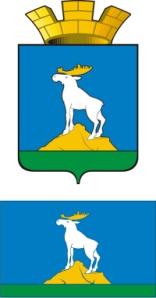 ГЛАВА НИЖНЕСЕРГИНСКОГО ГОРОДСКОГО ПОСЕЛЕНИЯПОСТАНОВЛЕНИЕ26.03.2020 г.               № 95г. Нижние Серги О внесении изменений в постановление главы Нижнесергинского городского поселения от 19.03.2020 №88 «О введении на территории Нижнесергинского городского поселения режима повышенной готовности и принятии дополнительньк мер по защите населения
от новой коронавирусной инфекции (2019-nCoV)»В целях реализации Указа Президента Российской Федерации от 25 марта 2020 года №206 «Об объявлении в Российской Федерации нерабочих дней»,  руководствуясь Указом Губернатора Свердловской области от 18 марта 2020 года №100-УГ «О введении на территории Свердловской области режима повышенной готовности и принятии дополнительных мер по защите населения от новой коронавирусной инфекции (2019-nCoV)» (с изменениями от 25.03.2020 №141-УГ, от 26.03.2020 №143-УГ), Уставом Нижнесергинского городского поселения,ПОСТАНОВЛЯЮ:Внести в постановление главы Нижнесергинского городского поселения от 19.03.2020 №88  «О введении на территории Нижнесергинского городского поселения режима повышенной готовности и принятии дополнительньк мер по защите населения
от новой коронавирусной инфекции (2019-nCoV)» следующие изменения:в пункте 2 слова «с числом участников более 50 человек» исключить;дополнить пунктом 2-1 следующего содержания:«2-1. Приостановить с 28 марта по 5 апреля 2020 года работу организаций общественного питания (за исключением организаций по доставке готовой продукции, обслуживания на вынос без посещения гражданами помещений таких организаций), объекты розничной торговли  (за исключением аптек и аптечных пунктов, а также объектов розничной торговли в части реализации продовольственных и непродовольственных товаров первой необходимости), организации по бытовому обслуживанию населения (за исключением организаций оказывающих ритуальные услуги), работу по проведению массовых мероприятий (оказанию услуг), в том числе ночных клубов (дискотек)и иных аналогичных объектов.»2. Опубликовать настоящее постановление на официальном сайте Нижнесергинского городского поселения в сети «Интернет».3. Контроль исполнения настоящего постановления оставляю за собой.Глава Нижнесергинского городского поселения                                                         А.М. Чекасин